Electronic supplementary material. Johansson et al.Table S1. Number of individuals used for wing shape analysis. FW and HW denotes front and hind wings respectivelyLocality & year		FW males	HW males	FW females	HW femalesKerala 2010		15		15		15		15Maldives 2010		9		7		10		12Kerala 2018		35		31		33		31Maldives 2018		12		10		51		44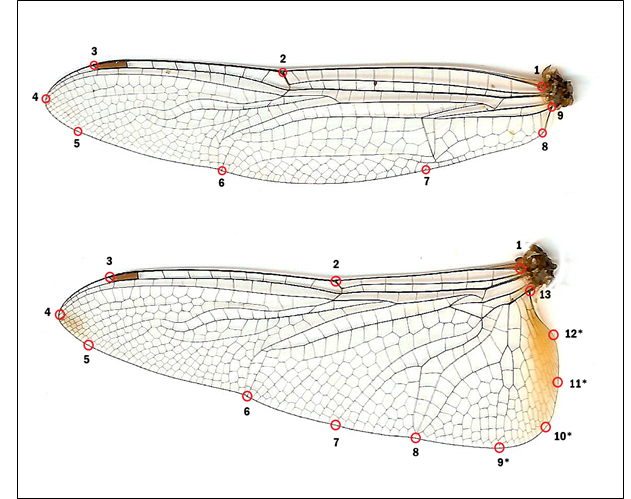 Figure S1. Front and hind wings of P. flavescens showing the landmarks used to capture wing shape. The semi-landmarks on the hind wing (9-12) are indicated with an asterisk.Figure S2a-f. Wing shape variation between female individuals from Kerala and the Maldives sampled in 2018. Wing shape is shown as scores from the first three axes in Principal Component Analyses on the shape variables. These three axes explain 60.2% and 55.6% of the variation in wing shape for front and hind wings respectively.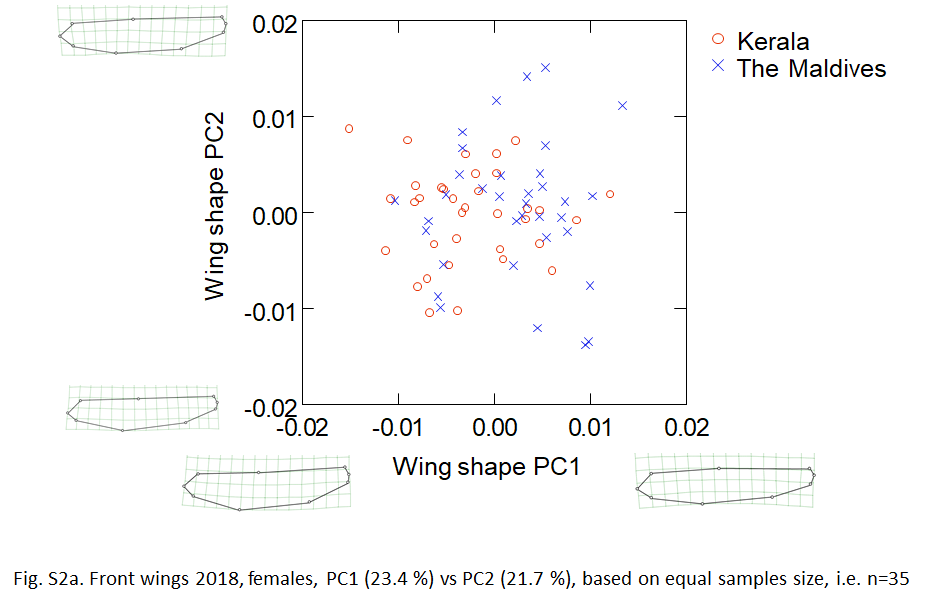 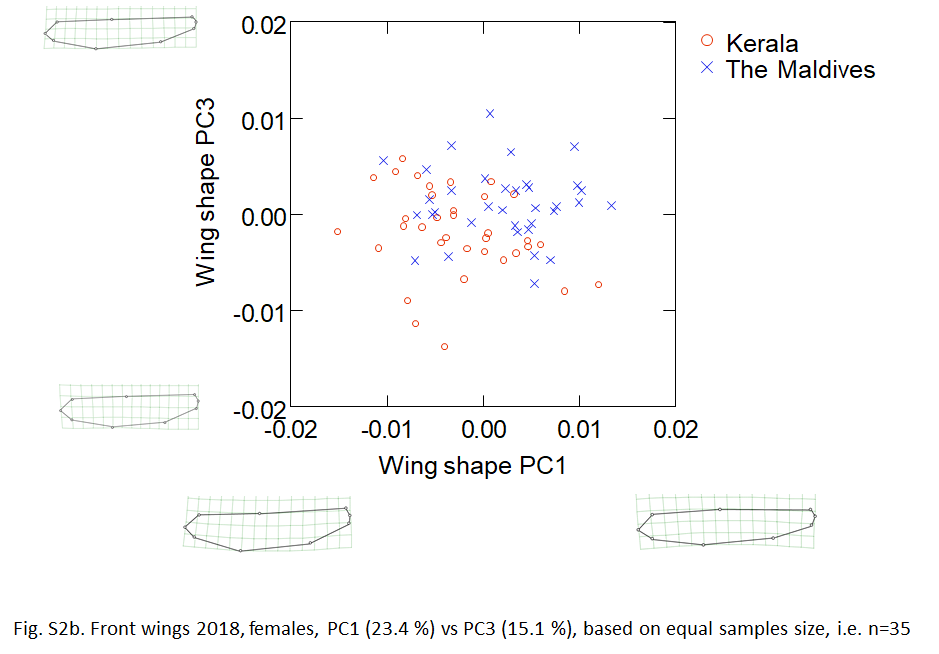 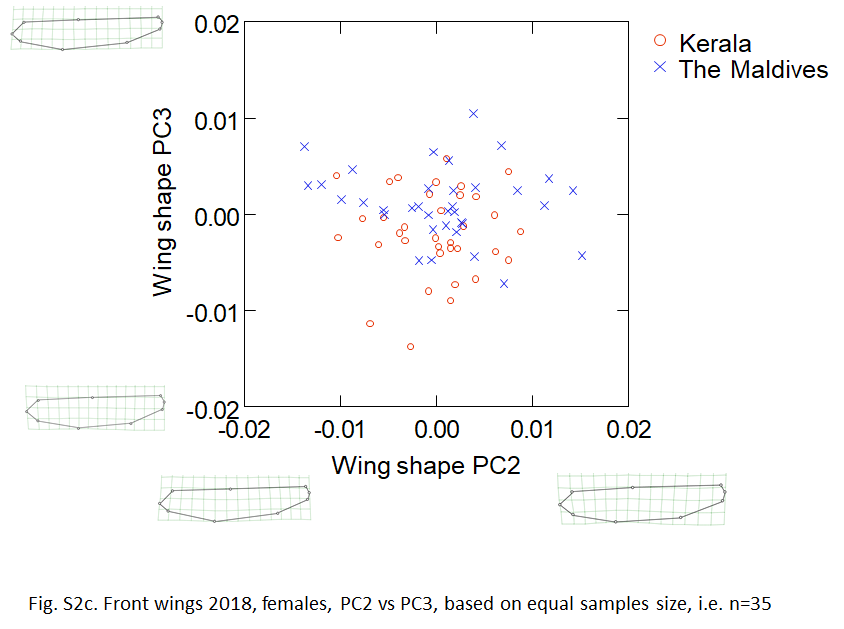 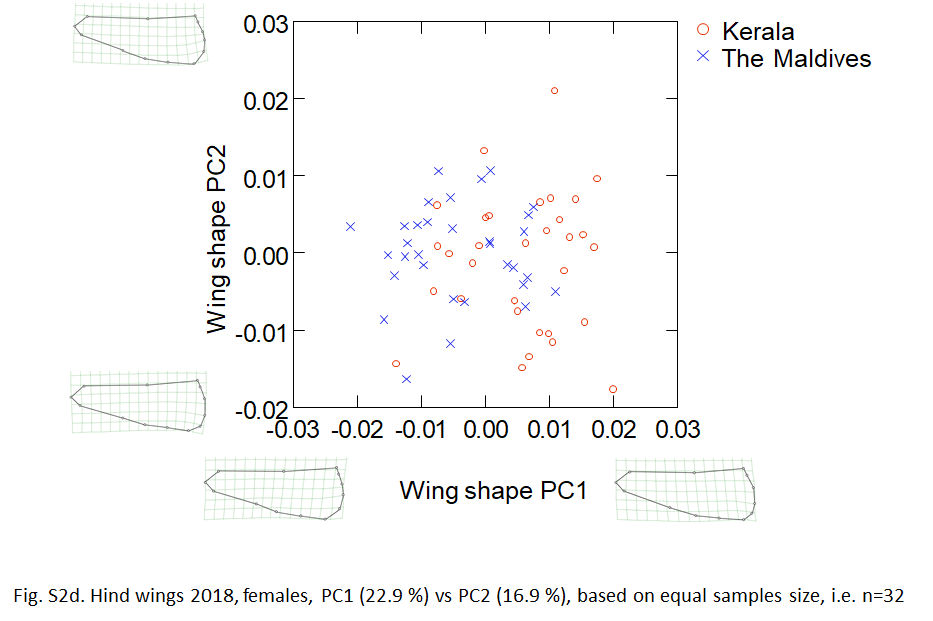 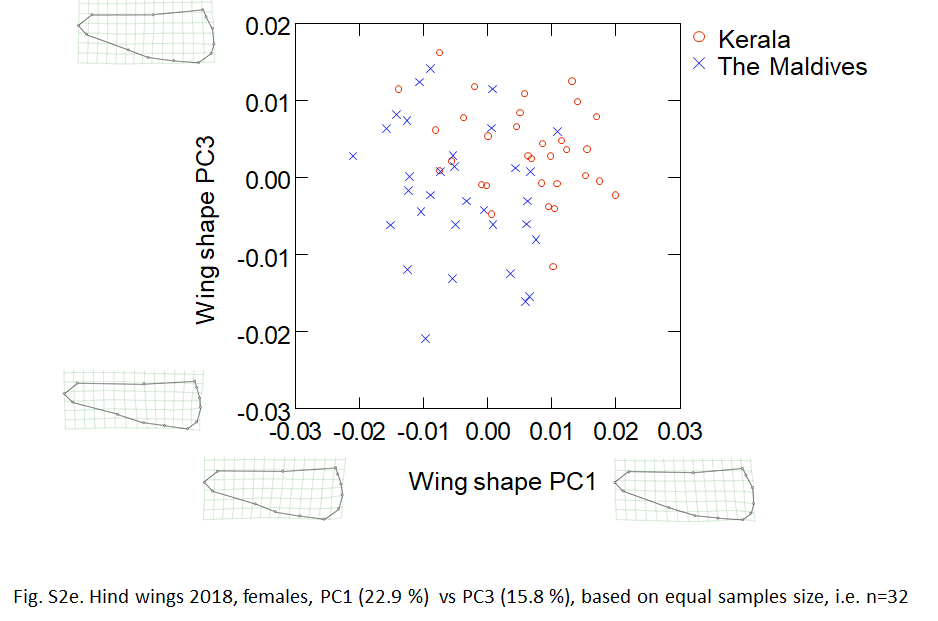 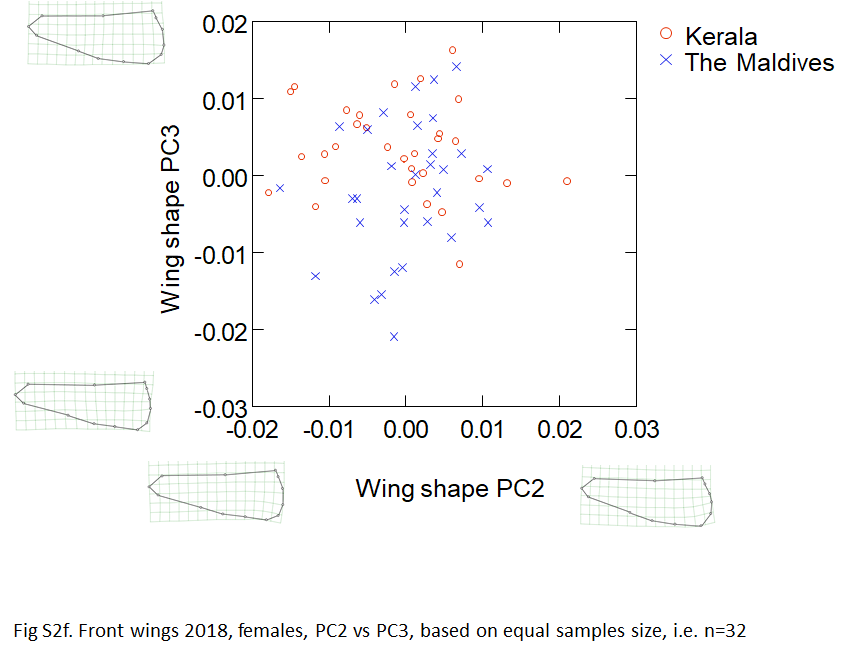 